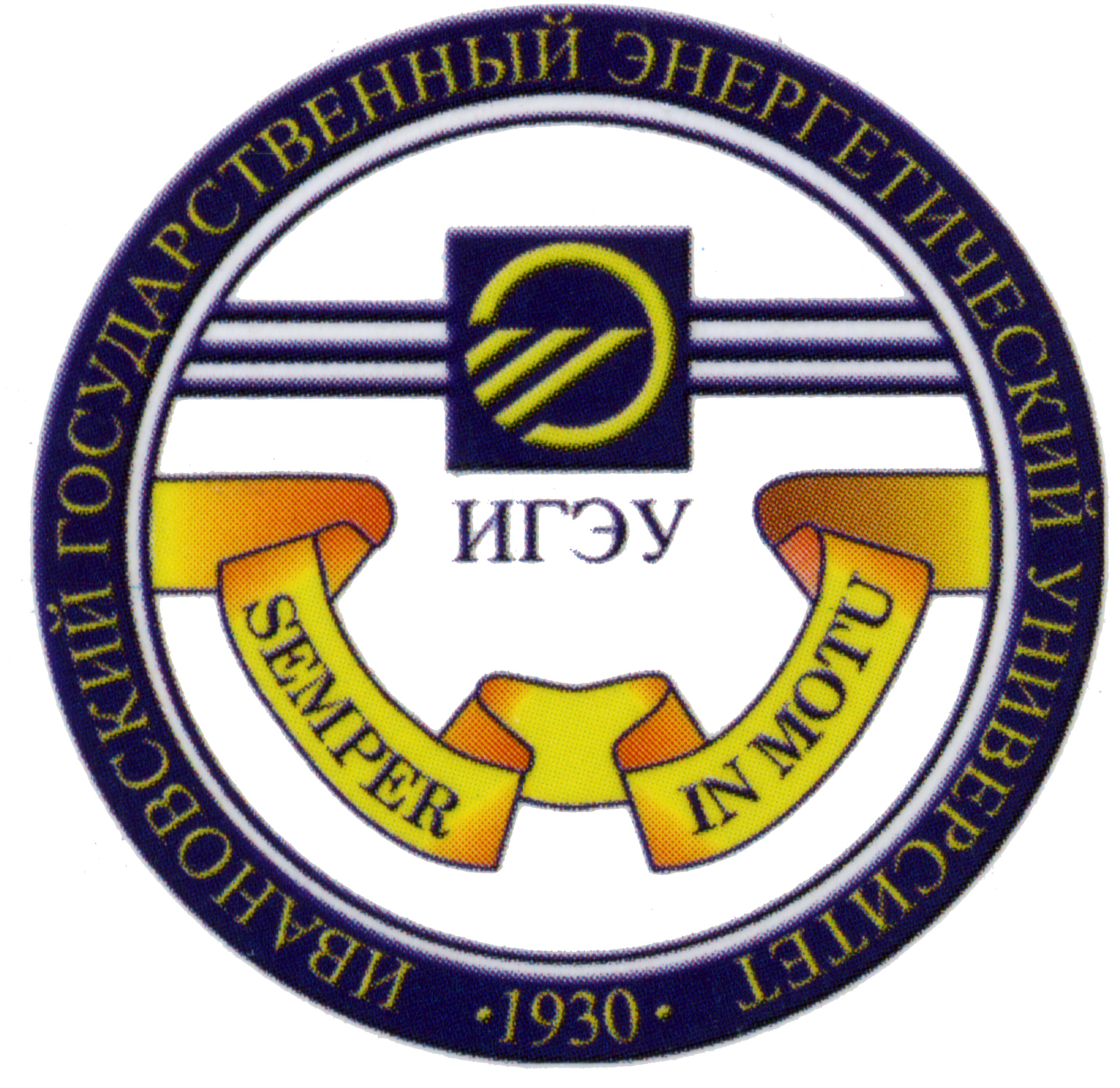      Информационный бюллетень по материалам профессиональной печатиВып. 63 (II пол. 2022г.)ИВАНОВО 2022. Бюллетень содержит материалы  профессиональных периодических изданий, поступивших в   фонд библиотеки ИГЭУ в  II пол..2022 г.   Составитель:   Барцева Т.В..Управление библиотекой1. Пересборка - 2022 : [дискуссионная площадка "Отраслевая пересборка - 2022" на XX Международной научно-практической конференции "Корпоративные библиотечные системы: технологии и инновации"] / [выступления] С. Гороховой, П. Лушникова, Е. Струкова [и др.] // Университетская книга. – 2022. – № 7. – С.32-38. – ил. – (Выставки. Конференции. Ярмарки). 2.Технологии и коллаборации: Конгресс РБА в Нижнем Новгороде : [обзор деловой программы Конгресса РБА] / М. Афанасьев, О. Ярилова, В. Дуда [и др.] // Университетская книга. – 2022. – № 6. – С.22-27. – ил. – (Выставки. Конференции. Ярмарки).Информационно-библиографическое обслуживание3. Лаврик, О.Л. Научная информация в современном обществе в оценке читателей публичных библиотек / О.Л. Лаврик,  М.А. Плешакова, Т.А. Калюжная // Научные и технические библиотеки. – 2022. - №12. – С.50-69.  https://ellib.gpntb.ru/subscribe/ntb/2022/12/NTB12_2022_3.pdf Электронные ресурсы  7. Жабко, Е.Д. Электронные ресурсы и цифровая трансформация библиотек / Е.Д. Жабко // Информационный бюллетень РБА. – 2022. – № 98. – С.79-82. – (Секция "Электронные ресурсы и информационно-библиотечное обслуживание"). http://www.rba.ru/netcat_files/55/993/rba98.pdf 8. Майстрович, Т.В. Новый инструмент для ссылки на электронные публикации : [о введенном в действие 1 июня 2021 года национальном стандарте Р 7.0.108-2022 Библиографические ссылки на электронные документы, размещенные в информационно-телекоммуникационных сетях] / Т.В. Майстрович // Университетская книга.. – 2022. – № 9. – С.30-33. – ил. – (Книжная культура). 9. Национальная книжная платформа: новый функционал и сервисы // Университетская книга. – 2022. – № 9. – С.45-51. – ил. – (Формирование библиотечных фондов). Информационные технологии12. Савицкая Т.Е. Библиотеки в цифровом мире: к проблеме обновления статуса / Т.Е. Савицкая./ /  Научные и технические библиотеки. – 2022. - №10. – С.66-84.https://ellib.gpntb.ru/subscribe/ntb/2022/10/NTB10_2022_4.pdf13. Фирсова, И. SMART-библиотека как инновационный проект в мире культуры / И. Фирсова // Университетская книга. – 2022. – № 6. – С.34-36. – (Библиотечное дело)/Проектная деятельность библиотек 14. БиблиоТреки Содружества : [трек "Библиотеки" на Второй Читательской ассамблее Содружества был посвящен обсуждению флагманских проектов и стратегий сотрудничества библиотек и национальных профессиональных ассоциаций СНГ] / [ведущая рубрики Д. Белякова; выступающие М. Афанасьев, П. Кузьмин [и др.] // Университетская книга. – 2022. – № 9. – С.74-77. – ил. – (Библиотеки мира). 15. "Гений места" : как новый проект в библиотеках будет развивать креативную экономику регионов России // Университетская книга. – 2022. – № 6. – С.28-33. – ил. – (Библиотечное дело). 16. Кямкина, Е.В. Проекты локальной идентичности: библиотечные кейсы / Е.В. Кямкина // Информационный бюллетень РБА. – 2022. – № 98. – С.103-105. – (Молодежная секция) http://www.rba.ru/netcat_files/55/993/rba98.pdf 17. Предъяви себя миру : [представлены проекты молодых библиотекарей из разных регионов страны] / Выступления Е. Агариной, М. Раскина, Н. Вихлянцевой [и др.] // Университетская книга. – 2022. – № 9. – С.40-44. – ил. – (Библиотечное дело). 18. Пушкинская карта в библиотеках: тренд на повышение статуса : [обсуждение возможностей библиотек для присоединения к проекту "Пушкинская карта"] / Г. Абрамова, И.Михнова, Н. Рожкова [и др.] // Университетская книга :. – 2022. – № 7. – С.44-53. – ил. – (Свободный микрофон).19. Точка старта: как работают проектные офисы "Гений места" в регионах / под ред. П. Автономовой // Университетская книга. – 2022. – № 9. – С.69-73. – ил. – ("Гений места": из первых уст). 20. Цирулева, И.М. Библиотека для поколения Z / И.М. Цирулева // Информационный бюллетень РБА. – 2022. – №98. – С.117-119. – (Молодежная секция) http://www.rba.ru/netcat_files/55/993/rba98.pdf Библиотеки и соцмедиа21. Леншина, М. "Все есть диалог": социальные сети будущего / М. Леншина // Университетская книга. – 2022. – № 9. – С.78-80. – ил. – (Абсолютно медиа).22. Леншина, М. Школа библиотечного блогера на Всероссийском библиотечном Конгрессе - 2022 / М. Леншина; [выступления] Е. Шибаевой, В. Архипова [и др.] // Университетская книга. – 2022. – № 6. – С.76-80. – ил. – (Абсолютно медиа). 23. Свергунова,  Н.М.  Подкастинг как инструмент реализации гуманистической миссии библиотеки / Н.М. Свергунова, О.А. Барма //  Научные и технические библиотеки. – 2022. - №11. – С.97-119. https://ellib.gpntb.ru/subscribe/ntb/2022/11/NTB11_2022_5.pdfВузовские библиотеки27. Университетская библиотека: приоритетные направления : [обсуждение основных функция вузовской библиотеки на Секции библиотек высших учебных заведений на XXVI Конференции РБА в Нижнем Новгороде] / М.О. Шепель, Н.Н.Квелидзе-Кузнецова, С.Л.Тюкина [и др.] // Университетская книга.– М. – 2022. – № 6. – С.52-58. – ил. – (Вузовские библиотеки). Юбилеи библиотек28. Дуда, В. "Когда во всем облом, сдавайся и иди в библиотеку" : интервью с генеральным директором РГБ В.Дудой [к 160-летию Российской государственной библиотеки] / В. Дуда ; [беседовала] Е. Бейлина // Университетская книга. – 2022. – № 7. – С.18-23. – ил. – (Юбилеи).Библиотечная профессия. Кадры29. Ахметова, А.Я. Управление персоналом: профессиональный подход / А.Я. Ахметова // Информационный бюллетень. – 2022. – № 98. – С.48-53. – ил. – (Секция библиотечной профессии, кадров и образования).  http://www.rba.ru/netcat_files/55/993/rba98.pdf 30. Гусева, Е. Всероссийский мониторинг кадровой потребности библиотечной сферы: первые результаты создания карты развития профессии / Е. Гусева // Университетская книга. – 2022. – № 10. – С.23-27. – (Библиотечное дело).34. Кузнецова, Т.Я. Профессиональный стандарт "Специалист по библиотечно-информационной деятельности" как инструмент управления кадровым потенциалом отрасли / Т.Я. Кузнецова // Информационный бюллетень РБА. – 2022. – №98. – С.56-59. – (Секция библиотечной профессии, кадров и непрерывного образования). http://www.rba.ru/netcat_files/55/993/rba98.pdf 35. Макаренко, Т.С. Благотворительная образовательная акция "Вам - будущие профессионалы!" как результат размышлений о профессиональной периодике / Т.С. Макаренко // Информационный бюллетень РБА. – 2022. – № 98. – С.106-114. – (Молодежная секция) http://www.rba.ru/netcat_files/55/993/rba98.pdf Повышение квалификации36. Клюев, В.К.. Библиотечные кадры и профессиональное образование : [обзор докладов Секции библиотечной профессии, кадров и непрерывного образования на XXVI Ежегодной конференции РБА в Нижнем Новгороде] / В.К.. Клюев; [выступления] Т.Я. Кузнецовой, В.И. Павловой [и др.] // Университетская книга. – 2022. – № 6. – С.48-51. – ил. – (Образование).37. Тикунова, И.П. Федеральные библиотеки как центры повышения квалификации библиотечных специалистов / И.П. Тикунова // Информационный бюллетень РБА. – 2022. – № 98. – С.60-62. – (Секция библиотечной профессии, кадров и непрерывного образования). – http://www.rba.ru/netcat_files/55/993/rba98.pdf 4. Либерцова, А.А. Библиотека без библиотекаря: новые формы обслуживания читателей на абонементе Национальной библиотеки Республики Карелия / А.А. Либерцова // Информационный бюллетень РБА. – 2022. – №98. – С.82-83. – ил. – (Секция "Электронные ресурсы и информационно-библиотечное обслуживание"). – http://www.rba.ru/netcat_files/55/993/rba98.pdf 5. Малышева,  А.В. Методика формирования выборки публикаций для подготовки научных   обзоров /   А.В. Малышева, Д.В. Косяков, А.Е. Гуськов  // Научные и технические библиотеки. – 2022. - №11. – С.56-61 https://ellib.gpntb.ru/subscribe/ntb/2022/11/NTB11_2022_3.pdf6. Ситникова, Н.П. Векторы развития библиографической деятельности библиотек в цифровой среде: тенденции, возможности и перспективы / Н.П. Ситникова // Информационный бюллетень РБА. – 2022. – № 98. – С.90-94. – ил. – (Секция библиографии и информационно-библиографического обслуживания). – http://www.rba.ru/netcat_files/55/993/rba98.pdf 10. Грибов, В.Т. Библиотека и АБИС: нам не жить друг без друга / В.Т. Грибов // Университетская книга. – 2022. – № 9. – С.59-63. – ил. – (Инновационные технологии). 11. Митрошин И. А. Продвижение сайта научной библиотеки / И.А. Митрошин //  Научные и технические библиотеки. – 2022. - №10. – С.115-129 https://ellib.gpntb.ru/subscribe/ntb/2022/10/NTB10_2022_7.pdf  24. Виктория Волкова: "Наша библиотека активно поддерживает креативные инициативы" : интервью с победителем профессионального конкурса "Лаборатория лидерства: лучший университетский библиотекарь" / В. Волкова; [беседовала] Е. Бейлина // Университетская книга.– 2022. – № 10. – С.28-33. – (Лаборатория лидерства).25. "Лаборатория лидерства - 2022: лучший университетский библиотекарь" : [объявлены результаты  Всероссийского конкурса "Лаборатория лидерства: лучший университетский библиотекарь"] // Университетская книга. – М. – 2022. – № 10. – С.76-77. – (Конкурсы и премии).26. Университетская библиотека как центр инноваций : [профессиональное обсуждение по итогам II Конкурса "Лаборатория лидерства: лучший университетский библиотекарь"] / С.А. Морозова, Ю. Чехович, М. Шепель [и др.] // Университетская книга. – М. – 2022. – № 10. – С.34-41. – (Лаборатория лидерства).31. Ермоленко, С.М. Кому нужна наука в библиотеке? : (опыт мотивационного обращения к молодым специалистам информационно-библиотечной сферы) / С.М. Ермоленко // Информационный бюллетень РБА. – 2022. – № 98. – С.97-99. – ил. – (Молодежная секция). http://www.rba.ru/netcat_files/55/993/rba98.pdf 32. Захаренко, М. Молодежная секция на Конгрессе РБА / М. Захаренко // Информационный бюллетень РБА. – 2022. – № 98. – С.99-102. – (Молодежная секция). http://www.rba.ru/netcat_files/55/993/rba98.pdf 33. Костромина, Е.А. Молодежное объединение "Заделье" - пространство творческой молодежи / Е.А. Костромина // Информационный бюллетень РБА. – 2022. – № 98. – С.102-103. – (Молодежная секция) http://www.rba.ru/netcat_files/55/993/rba98.pdf 